國立宜蘭大學高階經營管理碩士在職專班碩士論文Master ProgramExecutive Master of Business AdministrationNational Ilan UniversityMaster Thesis中文題目英文題目研究生：陳宇芃Graduate Student：Chen, Yu-Peng指導教授：林豐政 博士Advisor：Lin, Feng-Jeng Ph. D.中華民國一一○年七月July 2021論文名稱：中文題目校院系所：國立宜蘭大學人文及管理學院高階經營管理碩士在職專班 頁數：○○畢業時間：中華民國一一○年七月	學位別：碩士研究生：○○○	指導教授：○○○ 博士中文摘要摘要部分依文章性質不同而異，(1)實證性文章之摘要內容包括：研究問題、研究對象、研究方法、研究發現(含效果值、信賴區間及/或顯著水準)、結論與建議；(2)文獻分析或後設分析文章之摘要內容包括：研究問題、分析之規準、文獻選取之依據、研究結果(含主要效果值)與效果值之主要調節變項、結論(含限制)、建議；(3)理論性文章之摘要內容包括：理論的內涵及/或原則、理論對實證結果的解釋程度、結論；(4)方法論文章之摘要內容包括：相關方法之討論、本方法之特性分析、本方法之應用範圍、本方法之統計特性(如強度、考驗力)；(5)個案研究之摘內容包括：研究對象及背景特徵、個案之問題性質或解答。綜上所述，摘要應簡明扼要，其內容包括論述重點、研究目的、資料來源、研究方法及結果等，500至1,000字即可，以不超過一頁為原則。第二段範例。第二段範例。第二段範例。第二段範例。第二段範例。第二段範例。第二段範例。第二段範例。第二段範例。第二段範例。第二段範例。第二段範例。第二段範例。第二段範例。第二段範例。第二段範例。第二段範例。第二段範例。第二段範例。第二段範例。第二段範例。第二段範例。第二段範例。關鍵詞：關鍵詞1、關鍵詞2、關鍵詞3、關鍵詞4、關鍵詞5Title of Thesis：英文題目Name of Institute：Program of Executive Master of Business Administration, National Ilan University	Pages：60Graduation Time：July, 2021	Degree Conferred：MasterGraduate Student：Chen, Yu-Peng	Advisor：Lin, Feng-Jeng Ph. D.AbstractText text text text text text text text text text text text text text text text text text text text text text text text text text text text text text text text text text text text text text text text text text text text text text text text text text text text text text text text text text text text text text text text text text text text text text text text text text text text text text text text text text text text text text text text text text text text text text text text text text text text text text text text text text text text text text text text text text text text text text text text text text text text text text text text text.Text text text text text text text text text text text text text text text text text text text text text text text text text text text text text text text text text text text text text text text text text text text text text text text text text text text text text text text text text text text text text text text text text text text text text text text text text text text text text text text text text text text text text text text text text text text text text text text text text text text text text text text text text text text text text text text text text text text text text text text text text text text text text text text text text.Keywords：Keywords 1, Keywords 2, Keywords 3, Keywords 4, Keywords 5誌謝詞(誌謝是口試完且定稿後才寫喔；可依個人意願自行決定是否撰寫)〇〇〇 謹誌于 國立宜蘭大學人文及管理學院高階經營管理碩士在職專班中華民國一一〇年七月目錄中文摘要	i英文摘要(Abstract)	ii誌謝詞	iii目錄	iv表目錄	v圖目錄	vi第壹章 緒論	1第一節 資料引用	1第二節 文獻引用	1第三節 章節編碼	2第貳章 標題名稱	4第一節 圖	4第二節 表	4第參章 標題名稱	6第一節 標題名稱	6第二節 標題名稱	6第肆章 標題名稱	7第一節 標題名稱	7第二節 標題名稱	7第伍章 標題名稱	8第一節 標題名稱	8第二節 標題名稱	8參考文獻	9附錄	11表目錄表2-1　表標題	4表2-2　文獻搜尋管道	5圖目錄圖2-1　圖標題	4第壹章 緒論第一節 資料引用作者一(2019)內文內文內文內文內文內文內文內文內文內文內文內文內文內文內文內文內文內文內文內文內文內文內文。內文內文內文內內文內文內文內文文內文內文內文內文內文(作者二，2019)。作者三、作者四(2017)內文內文內文內文內文內文內文內文內文內文內文內文內文內文內文內文內文內文內文內文內文內文內文。內文內文內文內內文內文內文內文文內文內文內文內文內文(作者五、作者六，2019)。作者七等(2017)內文內文內文內文內文內文內文內文內文內文內文內文內文內文內文內文內文內文內文內文內文內文內文。內文內文內文內內文內文內文內文文內文內文內文內文內文(作者八等，2019)。Wu (2019)內文內文內文內文內文內文內文內文內文內文內文內文內文內文內文內文內文內文內文內文內文內文內文。內文內文內文內內文內文內文內文文內文內文內文內文內文(Huang, 2019)。Lin & Chen (2019)內文內文內文內文內文內文內文內文內文內文內文內文內文內文內文內文內文內文內文內文內文內文內文。內文內文內文內內文內文內文內文文內文內文內文內文內文(Wang & Lai, 2019)。Chou et al. (2017)內文內文內文內文內文內文內文內文內文內文內文內文內文內文內文內文內文內文內文內文內文內文內文。內文內文內文內內文內文內文內文文內文內文內文內文內文(Chen et al., 2019)。第二節 文獻引用一、基本引用範例作者為一個人時，格式為：吳清山(2001)…或…(吳清山，2001)。Porter (2001)…或…(Porter, 2001)。作者為兩個人時，格式為：吳清山、林天祐(2001)…或…(吳清山、林天祐，2001)。Wassertein & Rosen (1994)…或…(Wassertein & Rosen, 1994)。作者為三人以上時，每次僅列第一位作者並加等(et al.)，格式為：吳清山等(2011)…或…(吳清山等，2011)。Wassertein et al. (2015)…或…(Wassertein et al., 2015)。如引用同一作者同年度二篇以上的參考資料時，請在年度後標明abc等符號。如：陳英豪(1989a)…。陳英豪(1989b)…；參考文獻中的寫法亦同。二、常見錯誤解說Razik (1995)的研究…；另一種是直接引用研究的結果或論點，如﹕教學領導為校長的重要職責(Conway, 1993)。…，某些研究支持此論點(張德功，1984；Doggins, 1982; Easy, 1978)。根據張朋園(1993)的研究發現…。許多研究的結果(張春興，1976；郭聰貴，1978；吳武典，1979)也都指出…。根據國外學者(Rossignol, 1991)的研究發現…。根據過去的研究發現，廠商若能積極推動綠色環保管理，將可塑造出企業的綠色形象(Shrivastava, 1994; Steger, 1993)。秦夢群(2001)強調掌握教育券之重要性，⋯；秦夢群同時建議⋯。文中也指出教育券使用不當之負面效果(群夢群，2001)。…美國心理學會(American Psychological Association, APA)…。第三節 章節編碼各章節之標號請依下列方式順序排列。一、標題內文內文內文內文內文內文內文內文內文內文內文內文內文內文內文內文內文內文內文內文內文內文內文，內文內文內文內文內文內文內文內文內文內文內文內文內文內文內文內文內文內文內文內文內文內文內文。內文內文內文內文內文內文內文內文內文內文內文內文內文內文內文。(一) 標題內文內文內文內文內文內文內文內文內文內文內文內文內文內文內文內文內文內文內文內文內文內文內文。1. 標題內文內文內文內文內文內文內文內文內文內文內文內文內文內文內文內文內文內文內文內文內文內文內文。(1) 標題內文內文內文內文內文內文內文內文內文內文內文內文內文內文內文內文內文內文內文內文內文內文內文。a. 標題內文內文內文內文內文內文內文內文內文內文內文內文內文內文內文內文內文內文內文內文內文內文內文。(a) 標題內文內文內文內文內文內文內文內文內文內文內文內文內文內文內文內文內文內文內文內文內文內文內文。第貳章 標題名稱第一節 圖圖說包括標題與說明文字，皆置於圖形的下方，如圖2-1所示。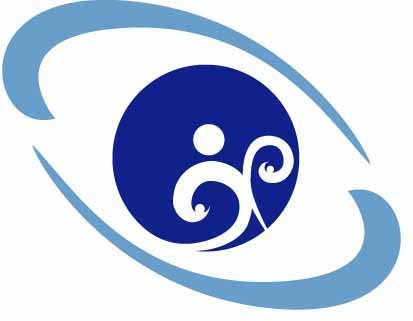 圖2-1　圖標題註：註釋的內容資料來源：作者(年)內文內文內文內文內文內文內文內文內文內文內文內文內文內文內文內文內文內文內文內文內文內文內文。第二節 表表的標題置於表的上方，表註則置於表的下方，如表2-1所示。內文內文內文內文內文內文內文內文內文內文內文內文內文內文內文內文內文內文內文內文內文內文內文。表2-1　表標題表2-1　表標題(續)註：註釋的內容資料來源：作者(年)由表2-2得知，…。內文內文內文內文內文內文內文內文內文內文內文內文內文內文內文內文內文內文內文內文內文內文內文。內文內文內文內文內文內文內文內文內文內文內文內文內文內文內文內文內文內文內文內文內文內文內文。內文內文內文內文內文內文內文內文內文內文內文內文內文內文內文內文內文內文內文內文內文內文內文。表2-2　文獻搜尋管道資料來源：本研究整理自作者(年)第參章 標題名稱第一節 標題名稱第二節 標題名稱第肆章 標題名稱第一節 標題名稱第二節 標題名稱第伍章 標題名稱第一節 標題名稱第二節 標題名稱參考文獻作者(年)。文章名稱。期刊名稱，卷數(期數)，頁數-頁數。李能慧、古東源、吳桂森、余泰魁(2004)。金門觀光客行為傾向模式之建構。管理學報，21(1)，131-151。作者(年)。書名(版次)。出版商。吳明隆(2009)。結構方程模式：AMOS的操作與應用。五南。作者(年)。論文題目。學校系所名稱碩(博)士論文，學校所在地。取自http://xxx.xxx.xxx。陳毓昕(2018)。海洋無脊椎動物衍生菌所含活性化合物之研究。國立東華大學生物所博士論文，花蓮市。取自https://hdl.handle.net/11296/ty5cax作者(年)。文章名稱。線上檢索日期：2000年8月10日。取自http://xxx.xxx.xxx吳明德(1997)。大學圖書館員角色的省思。線上檢索日期：2000年8月10日。取自http://www.lib.ntu.eud.tw/pub/univj/uj1-1/uj1-3.htmlAuthor, A. A., Author, B. B., & Author, C. C. (Year). Title of article. Title of Periodical, xx(xx), xxx-xxx. http://doi.org/xxxxxxxxxxxxPowers, J. M., & Cookson, P. W. Jr. (1999). The politics of school choice research. Educational Policy, 13(1), 104-122. http://doi.org/10.1177/0895904899131009Author, A. A., & Author, B. B. (Year). Title of the book (7th ed.). Publisher.Engel, J. F., Blackwell, R. D., & Miniard, P. W. (1995). Consumer behavior (8th Ed.). Dryder.Author, A. A. (Year). Title of doctoral dissertation or master’s thesis. Doctoral dissertation or master's thesis, department name, school name. Retrieved January 9, 2020, from http://xxx.xxx.xxxAdams, R. J. (1973). Building a foundation for evaluation of instruction in higher education and continuing education. Doctoral dissertation, Department of Educational Policy and Leadership, Ohio State University. Retrieved January 9, 2020, from http://xxx.xxx.xxxAuthor, A. A. (Year). Title of work. Retrieved October 23, 2000, from http://xxx.xxx.xxxPurnell, N. (2017). Alibaba and tencent set fast pace in mobile-payments race. Retrieved October 23, 2000, from https://www.wsj.com/articles/alibaba-and-tencent-set-fast-pace-in-mobile-payments-race-1506072602附錄作者(年份)研究主題/方法結論內文內文內文內文內文內文內文內文內文內文內文內文內文內文內文內文內文內文內文內文內文內文內文內文內文內文內文內文內文內文內文內文內文內文內文內文內文作者(年份)研究主題/方法結論內文內文內文內文內文內文內文內文內文內文內文內文內文內文內文內文內文內文內文內文內文內文內文內文內文內文內文內文內文內文內文內文內文內文內文內文內文內文內文內文內文內文名稱網址附註臺灣博碩士論文知識加值系統https://ndltd.ncl.edu.tw/cgi-bin/gs32/gsweb.cgi/login?o=dwebmge需自行註冊華藝線上圖書館http://www.airitilibrary.com/須連學校IPGoogle學術搜尋https://scholar.google.com.tw須連學校IPEBSCOhost- EconLit with Full Texthttp://search.ebscohost.com/login.aspx?profile=ehost&defaultdb=eoh須連學校IPScienceDirecthttps://www.sciencedirect.com/須連學校IP